令和5年度健康ひょうご21県民運動健康づくり推進員フォローアップ研修会日時：令和5年11月9日（木）14：00～16：00場所：尼崎商工会議所　701　会議室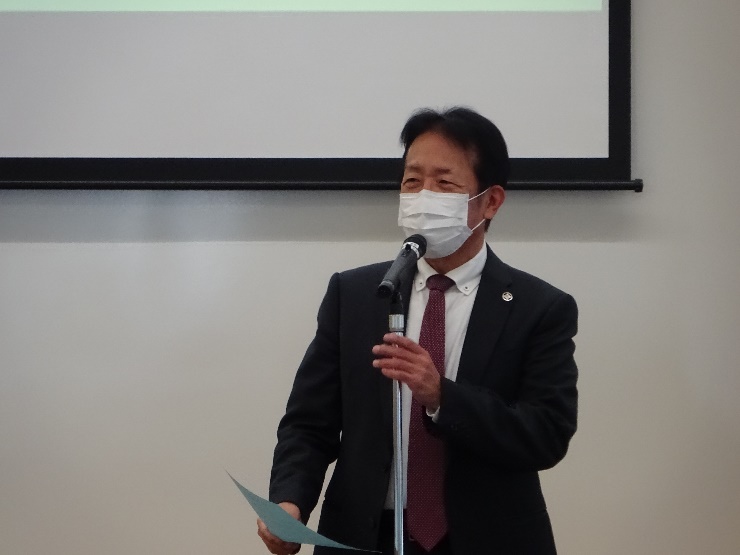 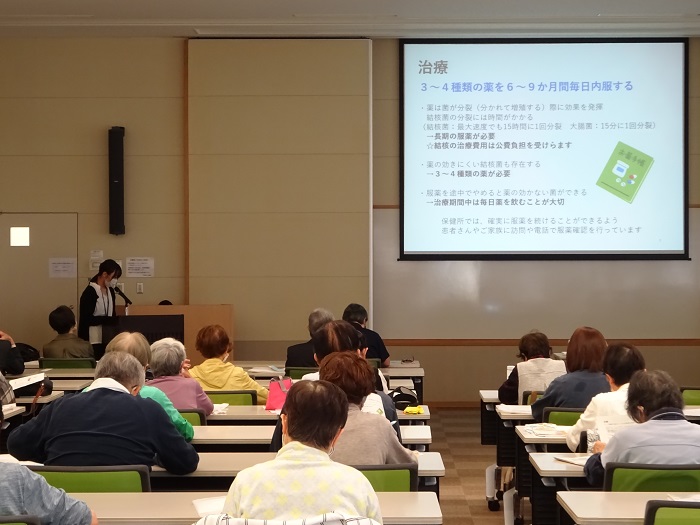 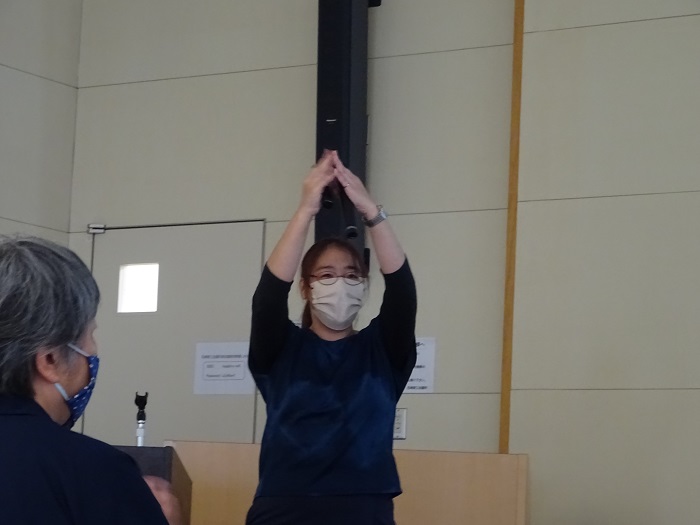 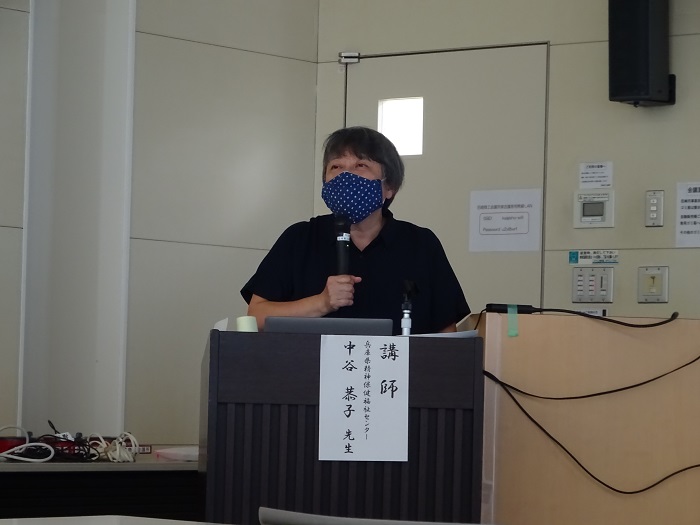 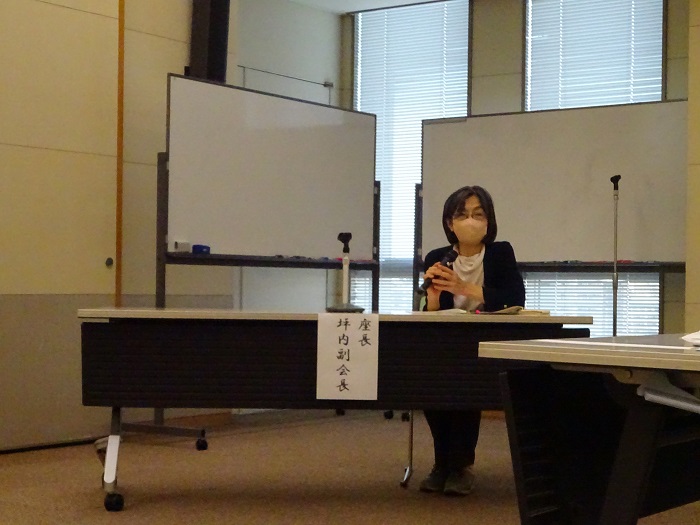 